Vzhledem k tomu, že na tuto objednávku se vztahuje povinnost zveřejnění v registru smluv, je nutné její potvrzení protistranou.Fakturu zašlete na adresu:Statutární město BrnoMČ Brno Nový LískovecOblá 75a634 00 BrnoIČ: 44992785DIČ: CZ44992785Na faktuře prosím uveďte číslo objednávkyS pozdravem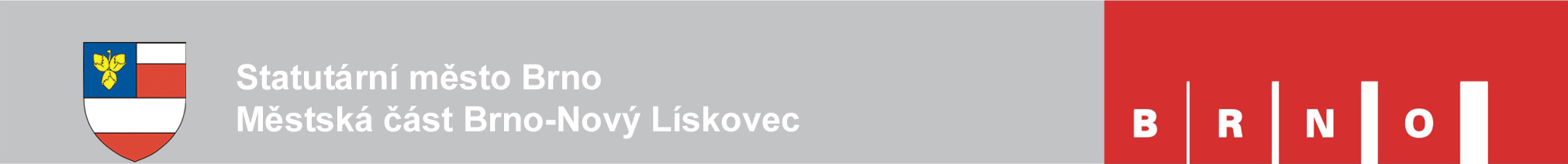 Odbor stavební a všeobecnýOdbor stavební a všeobecnýOdbor stavební a všeobecnýOblá 75a, 634 00 BRNO, IČ: 44992785-10Oblá 75a, 634 00 BRNO, IČ: 44992785-10Oblá 75a, 634 00 BRNO, IČ: 44992785-10NAŠE ČJ:MCBNLI/04101/2016/OSV/SIPAGRO Brno - Tuřany, a.s.VYŘIZUJE:Šípek MichalDvorecká 521/27TEL.:.54742891862000 BrnoDATUM:02.08.2016Objednávka č. OBJ/162/2016/OSVObjednávka č. OBJ/162/2016/OSVObjednáváme u vás provedení obnovy zeleně v okolí domů Oblá 5 - 19 v souladu s projektovou dokumentací Ing. Petra Förchtgotta a vaší cenovou nabídkou ze dne 8.7.2016.Objednáváme také dvouletou následnou péči o obnovené porosty v souladu s vaší nabídkou, která bude zejména zahrnovat řez keřů, zálivku a pletí porostů a 2x ročně sečení květnatých luk.
Při realizaci je nutné se striktně držet projektové dokumentace a jakékoli změny či nejasnosti je třeba předem odsouhlasit ze strany ÚMČ a případně i ze strany autora projektu.
Po dobu dvou let se sjednává také záruka na veškerou nově založenou zeleň.Objednáváme u vás provedení obnovy zeleně v okolí domů Oblá 5 - 19 v souladu s projektovou dokumentací Ing. Petra Förchtgotta a vaší cenovou nabídkou ze dne 8.7.2016.Objednáváme také dvouletou následnou péči o obnovené porosty v souladu s vaší nabídkou, která bude zejména zahrnovat řez keřů, zálivku a pletí porostů a 2x ročně sečení květnatých luk.
Při realizaci je nutné se striktně držet projektové dokumentace a jakékoli změny či nejasnosti je třeba předem odsouhlasit ze strany ÚMČ a případně i ze strany autora projektu.
Po dobu dvou let se sjednává také záruka na veškerou nově založenou zeleň.Termín dodání nejpozději do:30.10.2016Cena nejvýše do:205 731,00 Kč včetně DPHIng. Kamila Tokošová      Potvrzení přijetí objednávkyVedoucí OSVVedoucí OSV